みやざき健康ふくしまつり202311月3日(文化の日) 10時～15時フローランテ宮崎 夢花館内報告理事：相馬 崇宏【参加会員】午前　大山 耕平会員　玉置 真士会員　大西 宏子会員　　　午後　原田 和幸会員　鳥原 直人会員　大会実行委員長の田尻 敏行氏が開会挨拶を行い、続いて、宮崎市長の清山 知憲氏が挨拶された。　新型コロナ感染症が五類になってから初めての開催で、参加団体は60団体だった。　今年の整骨・接骨の体験ブースでの体験を87名の方がされた。一番多かった年に比べると3割ほど少ないが、その時に比べると参加委員の数も半分になっている。また、今回のブースの場所が、来場者に分かりにくい場所にあったため、周知されなかった方も多くいたためと思われる。(体験者に聞き取りをしたところ、ブースを探すのに苦労した。トイレに来た時に初めて分かった。など目につきにくいことが分かる内容が多くあった。)　宮崎支部の整骨院の周知が出来る場として、活用していただきたいので、来年も11月3日に開催予定ですので、参加されたい先生がいらっしゃいましたら担当(現在、相馬)にお伝えください。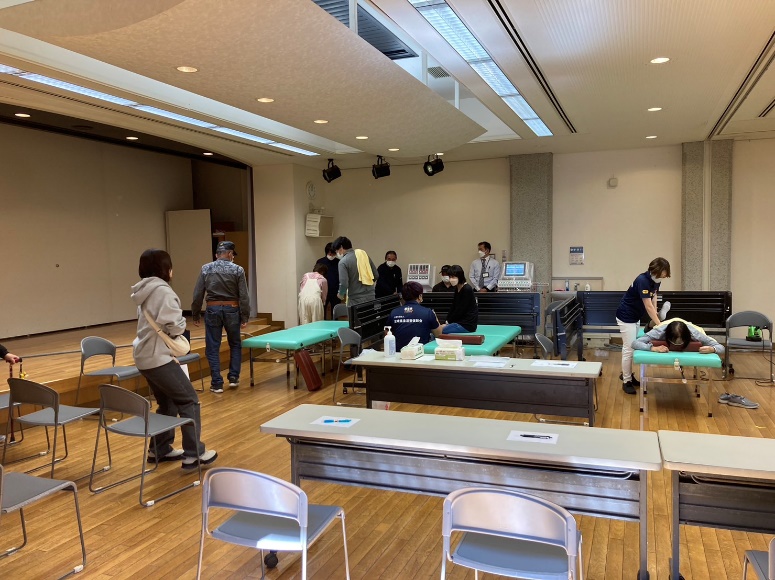 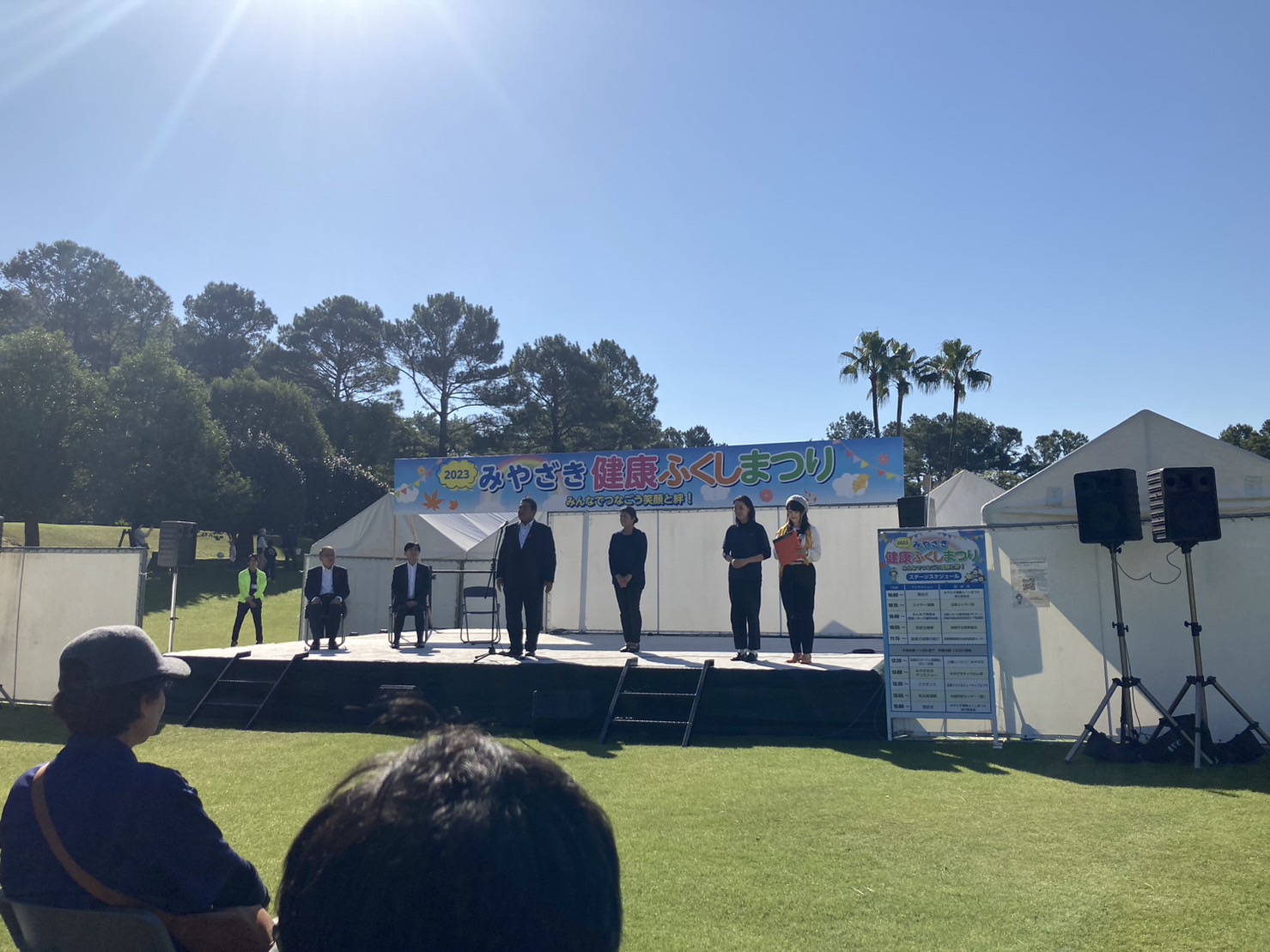 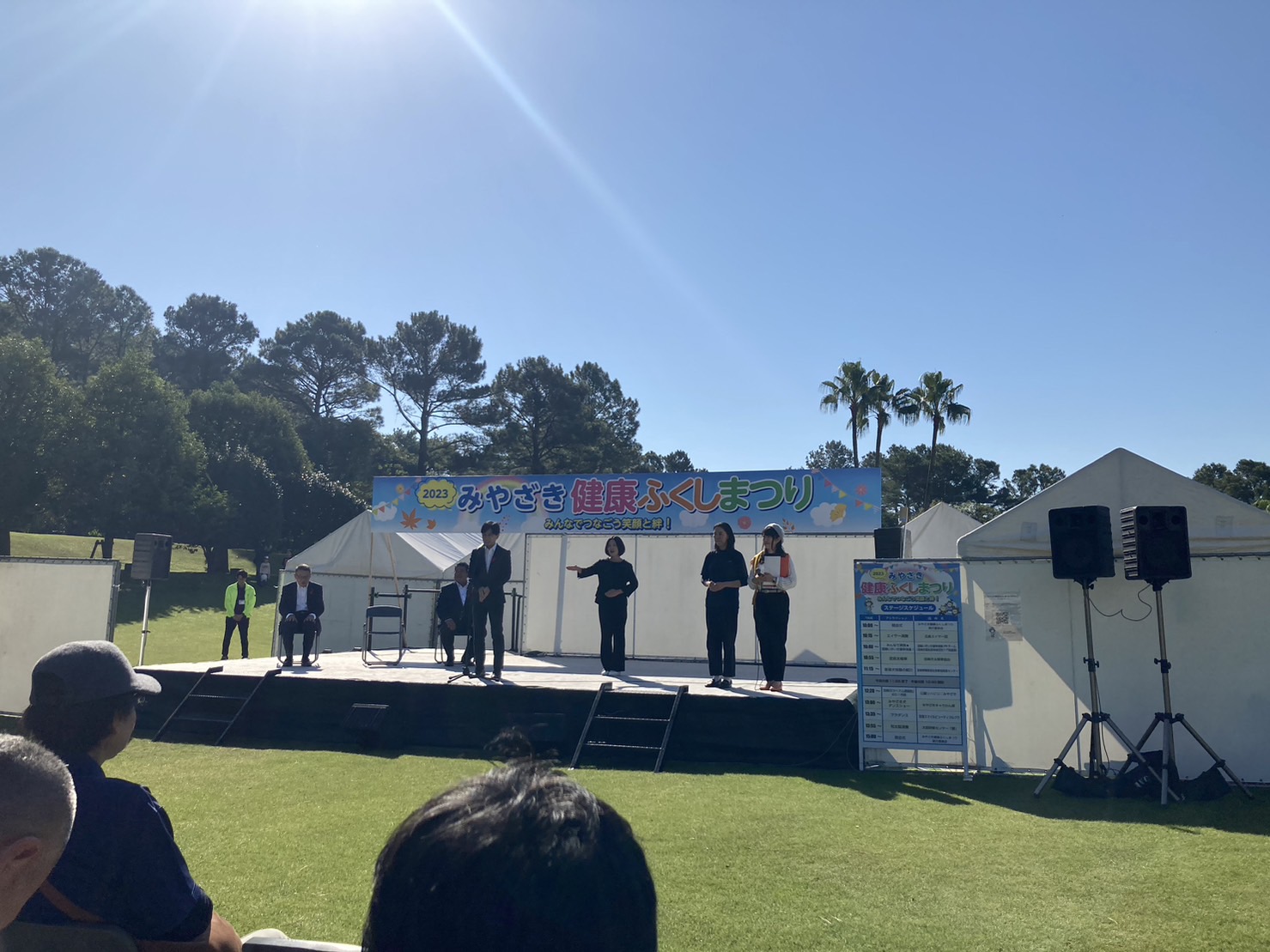 